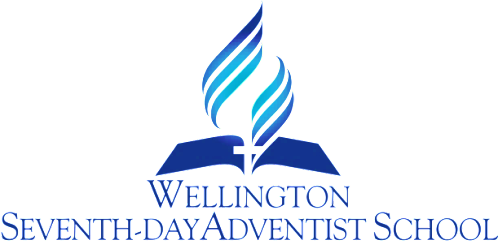 SMOKEFREE ENVIRONMENTPROCEDURERATIONALEWith smoking identified as addictive and a health hazard to its users and the damaging effects of passive inhalation by those within a smoking environment this school is committed to a smoke-free school environment PURPOSE1.	Smoking shall not be permitted in school buildings or on the school grounds2.	To meet legislative provisions regulating a smoke-free environment3.	To promote a clean, healthy environment for our staff to teach and work in, and our children to learn inGUIDELINESAppropriate ‘no smoking’ signs shall be placed at strategic points within the school environment and a copy of the smoking Policy prominently displayed It is the responsibility of all school staff and Board of Trustee members to implement and monitor compliance with this policy.Should people smoke inside school buildings or on the school property they shall be asked to refrain from doing so. It will be explained to them that the School is Smoke-free and requires compliance with its provisions.For complaints - refer to the Complaints Procedure.CONCLUSIONAll people who do not wish to smoke should be protected from the effects of tobacco smoke when on school property.Review Responsibility: H/S Co-ordinator & DPDate Confirmed: 14 February 2017Principal: ………………………………………………..